URL Screenshot for 360 Vacation centerhttps://blog.trade.gov/2016/04/18/commerce-departments-u-s-travel-and-tourism-advisory-board-seeks-membership-applicants/#comment-224159 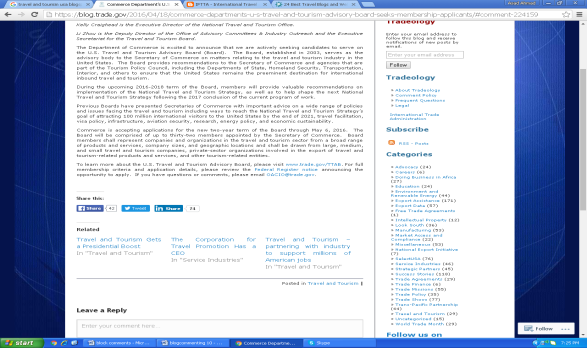 https://www.blogger.com/comment.g?blogID=23470727&postID=2109761707910703072&page=1&token=1478787995770 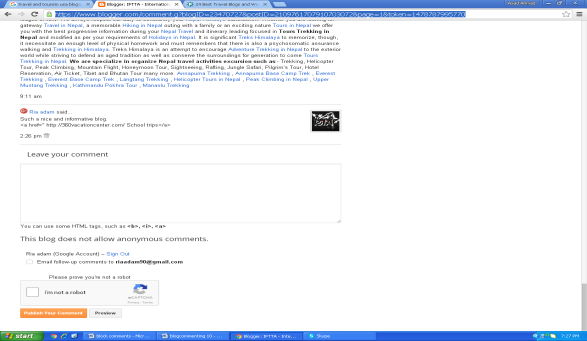 http://uclantourism.blogspot.com/2016/10/former-prison-is-fitting-setting-to.html#comment-form 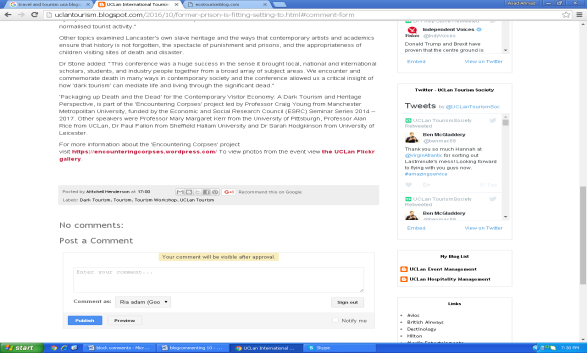 http://ecotourismblog.com/229-2/#comment-4 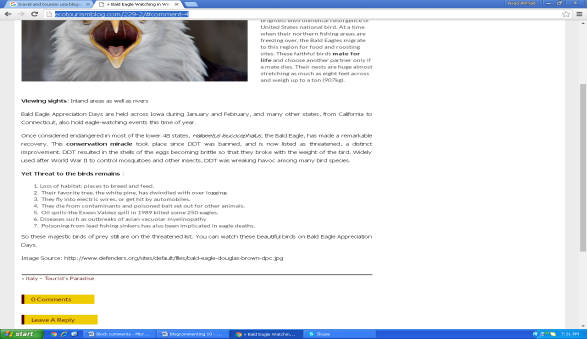 http://www.wix.com/blog/2016/08/travel-and-tourism-websites/#comment-264133 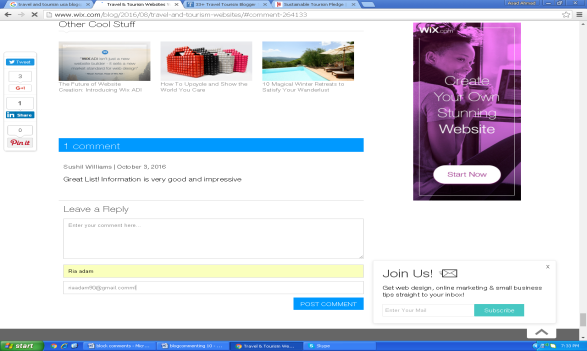 http://wanderingtrader.com/travel-blog/pyramid-sun-teotihuacan-mexico/#comment-9527 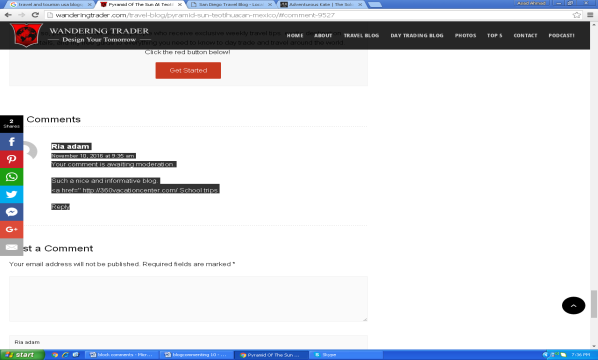 http://blog.sandiego.org/2016/11/top-things-to-do-san-diego-172/#comment-49281 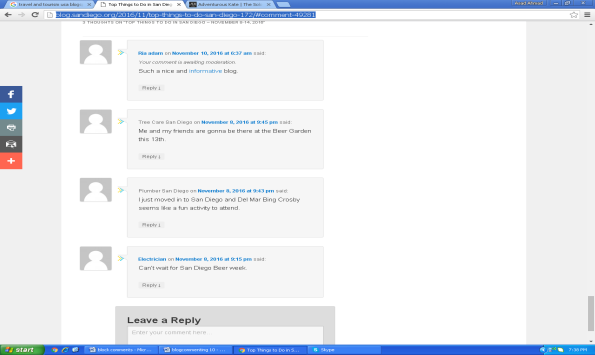 http://www.adventurouskate.com/a-dreamy-trip-to-south-wales/#comment-1103663 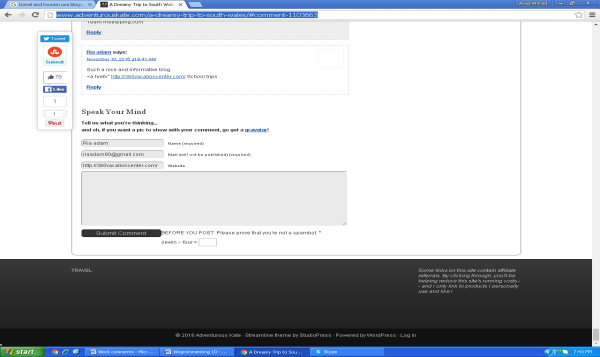 http://blog.flamingotravels.co.in/2016/11/10-best-things-of-macau/#comment-44086 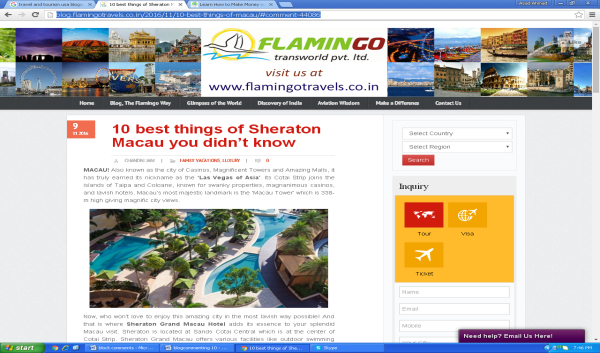 https://eyefortravelblog.blogspot.com/2016/11/boeing-puts-down-vote-of-confidence-in.html?showComment=1478789233185#c2567906433744391658 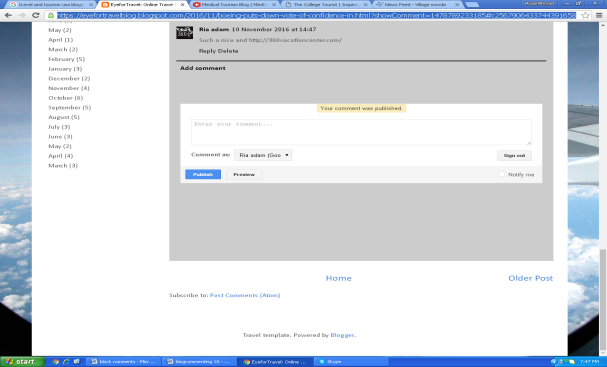 http://www.thecollegetourist.com/why-it-is-important-to-push-yourself-out-of-your-travel-comfort-zone/#comment-48918 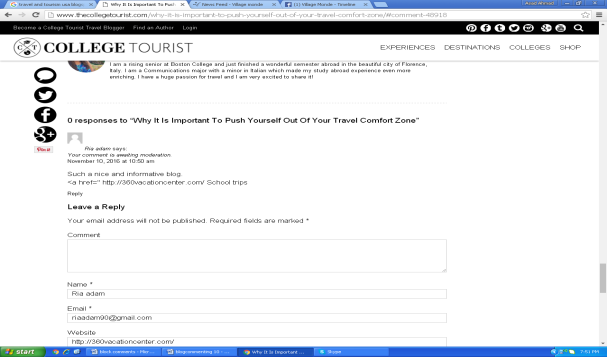 https://www.blogger.com/comment.g?blogID=21096663&postID=6179393200704443685&page=0&token=1478789616559 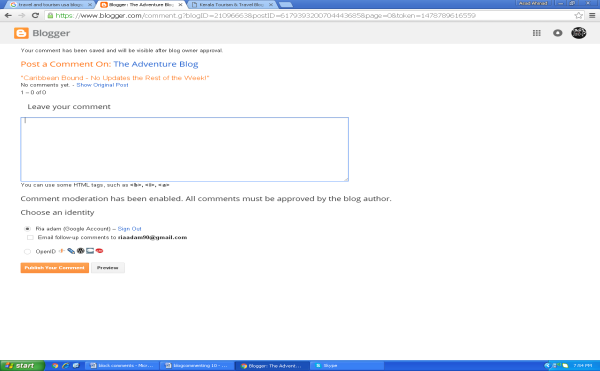 http://irisholidays.com/keralatourism/best-places-to-visit-in-munnar/#disqus_thread 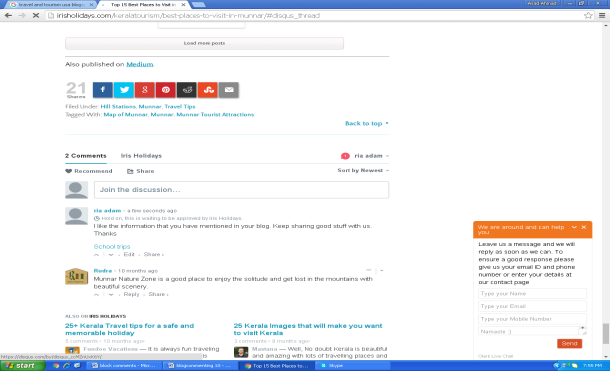 http://www.travel-plan-idea.com/traveling-around-the-world-for-live-action-roleplaying/comment-page-1/#comment-97695 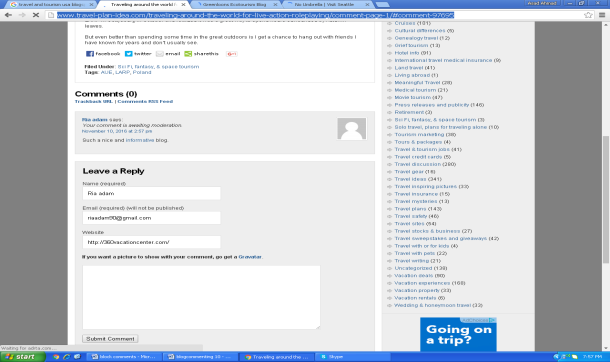 http://greenloons.com/ecotourism-blog/africa-sustainable-travel/the-elephant-in-the-room-sustainable-solutions-for-overcrowded-lands-in-southern-africa.html#comments 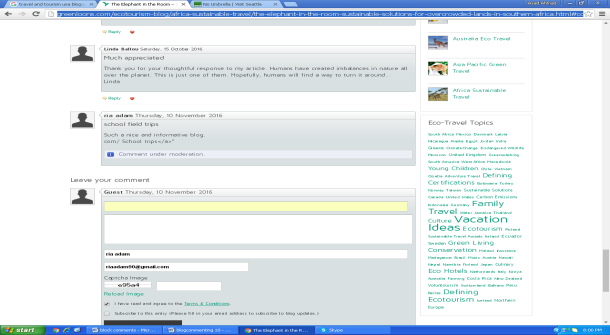 